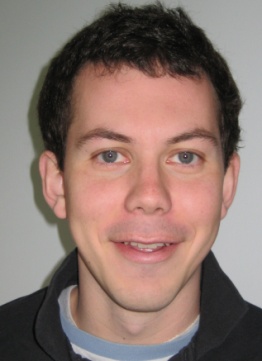 STEPHEN MORRISONSTEPHEN MORRISONSTEPHEN MORRISONOBJECTIVE:TEACHING EXPERIENCE:To obtain a job as an English teacher in South Korea and, using my knowledge of the English language and enthusiasm, ensure that students go away with a firm understanding of English. I have five years of experience teaching in South Korea. I am highly proficient at making and using new resources to best fit my students’ needs.Jangan Wiz Island Kindergarten, Seoul, SKDesign and implement curriculum for the senior classCoordinate with coworkers to create learning material and plan special activitiesAdapt pre-existing material to tailor fit student needsJangan JungChul/You & I, Seoul, SKTaught students aged 5-16 years old English grammarCooperated with coworkers to create new lesson plans and activitiesMokdong GKI English Academy, Seoul, SKCollaborated with coworkers to ensure students properly learned the materialHelped students improve their writing and speaking skillsOsan Wonderland, Osan, SKInstructed students ranging from 3 to 14 years old how to correctly speak EnglishCreated lesson plans and homework sheetsBrought an enthusiastic and caring attitude everydayFremont, Newaygo and Hesperia Public Schools, Michigan, USATaught Middle School and High School studentsAssisted students with homework and projects10/12-Present10/09-10/10, 10/11-9/123/11-9/114/08-9/0911/07-04/08EDUCATION:           Michigan State University, East Lansing, MI     Bachelor of Arts     Concentration: Political Science/Pre-Law; GPA: 3.34/4.0Spring 2007WORK HISTORY:Assistant Baseball Coach, Fremont, MIImproved pitchers’ throwing motion and developed pitching accuracy and strategyGerber Memorial Hospital, Fremont, MI                                                                                            Aided in sterilizing and stocking equipment, checked on patients and shadowed doctorsSpring 2002 – Spring 2006Fall 2002-Spring 2003LANGUAGE SKILLS:Intermediate Korean